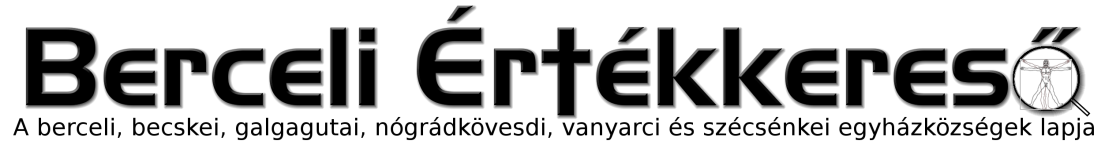 IV. évf. 27. szám  Évközi 14. vasárnap	2017. július 9.Ifjúsági ProgramokAVKF felvételiAz Apor Vilmos Katolikus Főiskola felvételt hirdet Katekéta-lelkipásztori munkatárs, levelező szakára.Jelentkezési határidő 2017. aug. 12.További információk a plakáton, a felvi@avkf.hu e-mail címen, a 06-27/511-150/401-es számon vagy az avkf.hu-n.Welcome to Paradise FesztiválA 2016-os krakkói Ifjúsági Világtalálkozó első hetét a Chemin Neuf szervezésében tölthettük. Rengeteg jó élményt szerezhettünk. Idén szeretettel hívnak minden 18 - 30 év közötti váci egyházmegyés fiatalat nyári fesztiváljukra, a Welcome to Paradise-ra!Ha már a régiós és egyházközségi táborok után leszel, de szeretnél még egy kicsit kikapcsolódni, fesztiválozni és egyszerre Istennel együtt időt tölteni, akkor ez neked szól.Mikor, hol? Aug. 6 - 13., Franciaország, Hautecombe.Jelentkezni június végéig - július elejéig tudsz. Részletek a Fesztivál honlapján.NET Ministies- egy év külföldönGondolkodtál már azon, hogy érettségi vagy egyetem után egy évig szüneteltesd a tanulmányaidat? Szeretnél külföldön feltöltődni, hogy utána itthon, Magyarországon helyt tudj állni? Szeretnél tapasztalatokat szerezni?Esetleg Ausztráliában, Kanadában, Amerikában, Írországban vagy Skóciában?És közben fiatalok százaival megosztani Jézus Krisztus örömhírét egy csapatban, több katolikus fiatallal? Ha igen, látogass el a NET Ministries magyarul Facebook-oldalra, és ha van kérdésed, írj ott üzenetet bátran!Lelkes NapokIdén két Lelkes Napok tábor is megrendezésre kerül a Magyar Katolikus Karizmatikus Megújulás szervezésében. Ha 15-25 év között vagy, és a nyár végén töltődésre vágysz, akkor a két alkalom közül még jelentkezni a másodikra tudsz júl. 17-ig.Időpont, helyszín: Aug. 7 - 12., Kadarkút.Részletek a tábor honlapján.Napközis tábor Jákotpusztán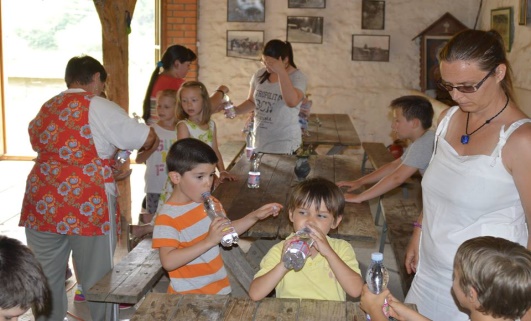 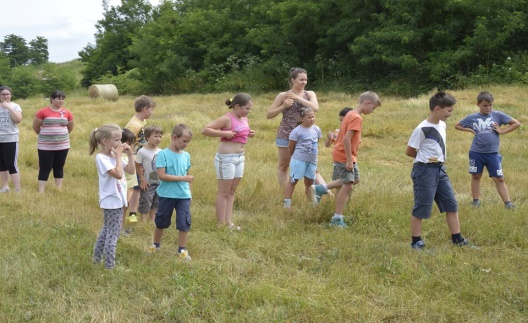 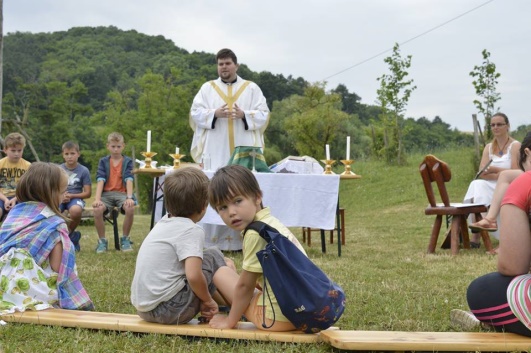 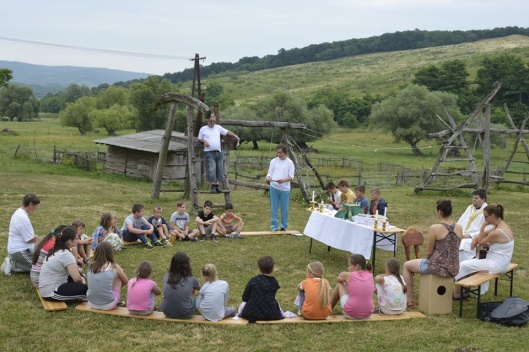 /Forrás: GÓLYA Televízió-Gólya TV- Bercel/HIRDETÉSEKBercelen a 2. csoport takarít.2017.07.10.	H	18:00		Szentségimádás a Galgagutai Templomban2017.07.12.	Sz	18:30		Szentségimádás a Berceli Templomban2017.07.13.	Cs	18:00	Szentmise a Berceli Templomban +Antal Imre		18:30	Szentségimádás a Berceli Templomban2017.07.15.	Sz	16:30	Szentmise a Vanyarci Templomban		18:00	Szentmise a Berceli Templomban +Zsozsa Julianna 2017.07.16.	V		Évközi 15. vasárnap		08:30	Szentmise a Berceli Templomban		10:30	Szentmise a Becskei Templomban		10:30	Igeliturgia a Galgagutai Templomban		12:00	Szentmise a Szécsénkei Templomban		12:00	Igeliturgia a Nógrádkövesdi Templomban2017.07.29. Sz	14:00	Varga Zsolt és Jele Kitti házasságkötése a Berceli Templomban2017.08.14-18: Hittanos tábor. 2017.07.23-29: Ipolymenti Nagyboldogasszony Közösség nyári táboraHivatali ügyintézés: Római Katolikus Plébánia 2687 Bercel, Béke u. 20. H-P 8:00-16:00tel: (30) 455 3287 web: http://bercel.vaciegyhazmegye.hu, e-mail: bercel@vacem.huBankszámlaszám: 10700323-68589824-51100005